Grade 2- Viewing, Listening, Speaking Choice Board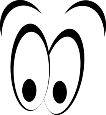 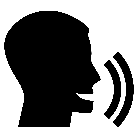 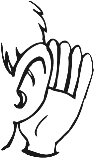 MUST DO:Grade 2- Representing and Writing Choice Board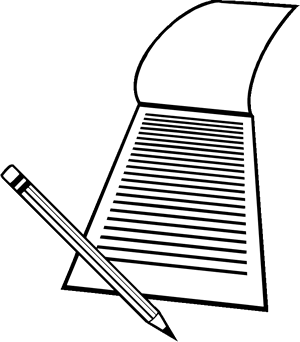 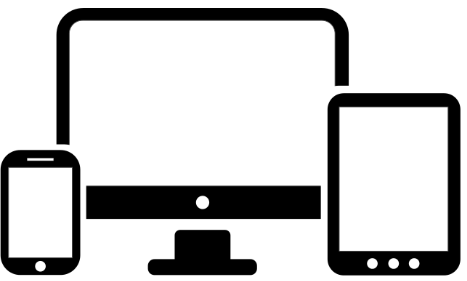 MUST DO:CC2.2: I can show my understanding by communicating the main ideas clearly. CC2.4: I can write complex sentences and a paragraph (6 sentences) with clear and relevant details.I can view and explain the messages.CR2.2I can view and explain the important details.CR2.2I can view and explain the elements used (colour, layout, medium, fonts).CR2.2I can listen and retell the important messages and details from a small group discussion.CR2.3I can listen and retell the important messages and details from a large group discussion.CR2.3I can listen and follow directions told to me.CR2.3I can retell a story in order.CC2.3I can speak clearly and give directions in order.CC2.3I can speak clearly and explain information in order.CC2.3I can speak something I did in the order it happened.CC2.3Act and write a skit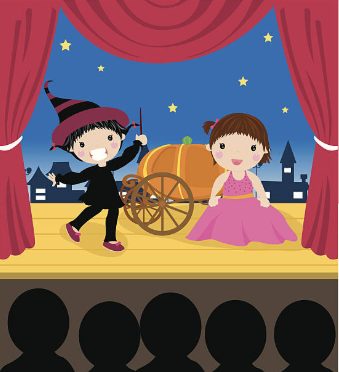 CC2.1, CC2.2, CC2.4Demonstration(showing/teaching)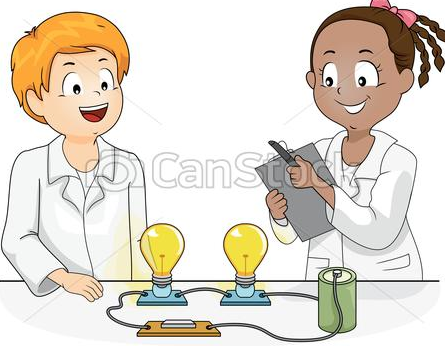 CC2.1, CC2.2Diagram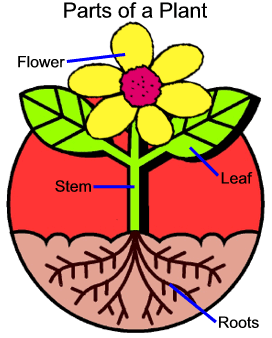 CC2.1, CC2.2Advertisement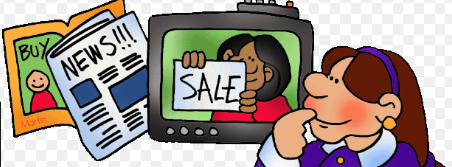 CC2.1, CC2.2Charts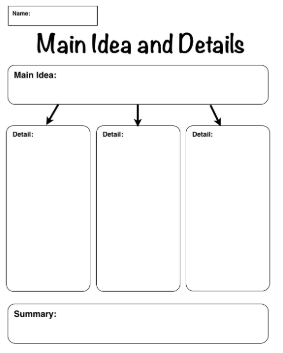 CC2.1, CC2.2Puppet Show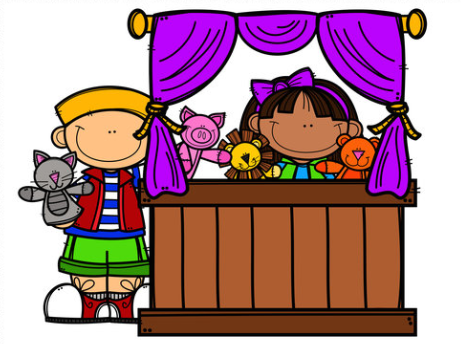 CC2.1, CC2.2Observations 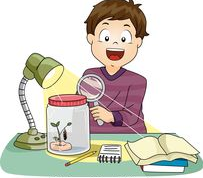 CC2.1, CC2.2, CC2.4Report 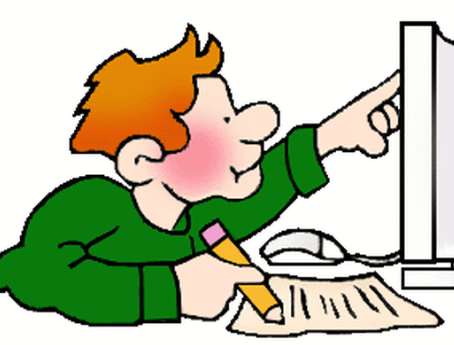 CC2.1, CC2.2, CC2.4